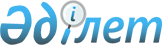 Об особых условиях и порядке реализации конкурсной массы Республиканского государственного предприятия "Қолдау" Министерства обороны Республики КазахстанПостановление Правительства Республики Казахстан от 6 декабря 2011 года № 1473      В соответствии с пунктом 4 статьи 2 Закона Республики Казахстан от 21 января 1997 года "О банкротстве" Правительство Республики Казахстан ПОСТАНОВЛЯЕТ:



      1. Установить особые условия и порядок реализации конкурсной массы, предусматривающие:



      1) продажу имущества Республиканского государственного предприятия «Колдау» Министерства обороны Республики Казахстан (далее - Предприятие), обеспечивающего единый технологический цикл производства, необходимого для осуществления бесперебойной работы Предприятия, осуществить единым лотом (далее - лот);



      2) минимальную цену продажи лота не ниже суммы административных расходов и требований кредиторов первой и второй очередей;



      3) обеспечение участия в аукционе юридических лиц, контролируемых государством и согласовавших право на эксплуатацию объектов в области энерго-, водо-, теплоснабжения и жизнеобеспечения инфраструктуры Вооруженных Сил Республики Казахстан с Министерством обороны Республики Казахстан;



      4) наделение конкурсного управляющего правом заключения договоров для обеспечения бесперебойной хозяйственной деятельности в области энерго-, водо-, теплоснабжения и жизнеобеспечения инфраструктуры Вооруженных Сил Республики Казахстан до момента перехода права собственности к покупателю лота.



      2. Установить дополнительное требование к покупателю единого лота, предусматривающее принятие обязательств по обеспечению занятости работников Предприятия.



      3. Контроль за исполнением настоящего постановления возложить на Министерство обороны Республики Казахстан.



      4. Настоящее постановление вводится в действие со дня подписания.      Премьер-Министр

      Республики Казахстан                       К. Масимов
					© 2012. РГП на ПХВ «Институт законодательства и правовой информации Республики Казахстан» Министерства юстиции Республики Казахстан
				